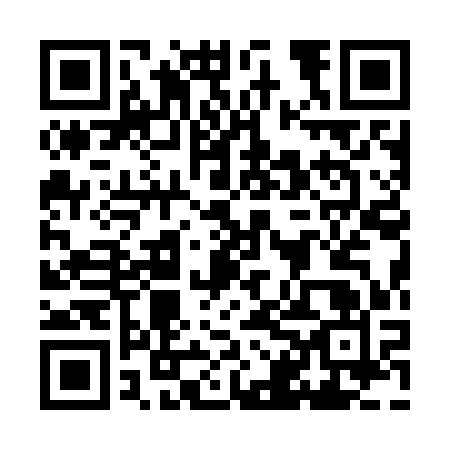 Ramadan times for Urangan, AustraliaMon 11 Mar 2024 - Wed 10 Apr 2024High Latitude Method: NonePrayer Calculation Method: Muslim World LeagueAsar Calculation Method: ShafiPrayer times provided by https://www.salahtimes.comDateDayFajrSuhurSunriseDhuhrAsrIftarMaghribIsha11Mon4:314:315:4811:583:276:096:097:2112Tue4:324:325:4811:583:266:086:087:2013Wed4:324:325:4911:583:266:076:077:1914Thu4:334:335:4911:583:256:066:067:1815Fri4:334:335:5011:573:256:056:057:1716Sat4:344:345:5011:573:246:046:047:1617Sun4:344:345:5111:573:246:026:027:1418Mon4:354:355:5111:573:236:016:017:1319Tue4:354:355:5211:563:236:006:007:1220Wed4:364:365:5211:563:225:595:597:1121Thu4:364:365:5311:563:225:585:587:1022Fri4:374:375:5311:553:215:575:577:0923Sat4:374:375:5311:553:215:565:567:0824Sun4:384:385:5411:553:205:555:557:0725Mon4:384:385:5411:543:195:545:547:0626Tue4:394:395:5511:543:195:535:537:0527Wed4:394:395:5511:543:185:525:527:0428Thu4:404:405:5611:543:185:515:517:0329Fri4:404:405:5611:533:175:505:507:0230Sat4:404:405:5711:533:165:495:497:0131Sun4:414:415:5711:533:165:485:487:001Mon4:414:415:5711:523:155:475:476:582Tue4:424:425:5811:523:155:465:466:573Wed4:424:425:5811:523:145:455:456:564Thu4:434:435:5911:513:135:445:446:555Fri4:434:435:5911:513:135:435:436:546Sat4:434:436:0011:513:125:425:426:547Sun4:444:446:0011:513:115:415:416:538Mon4:444:446:0011:503:115:405:406:529Tue4:454:456:0111:503:105:395:396:5110Wed4:454:456:0111:503:095:385:386:50